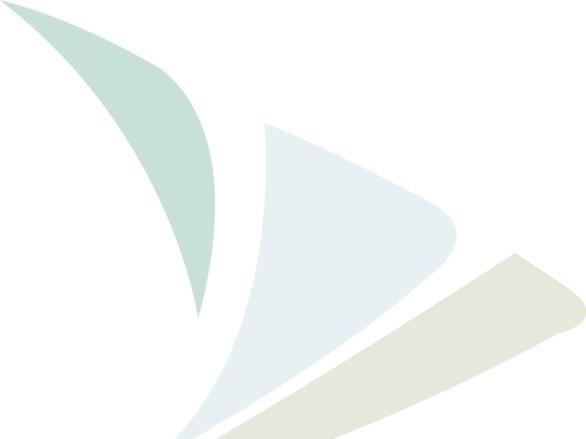 Settlement Agreements – Trends, Tips and Templates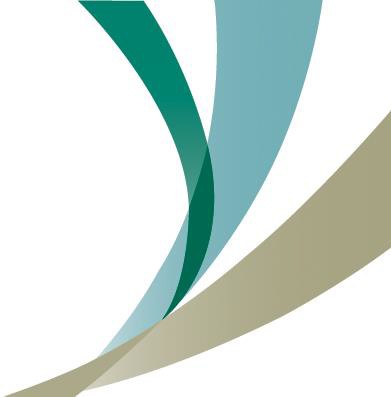 Sheryl A. Moore, Esquire and Jann F. Carlson, Esquire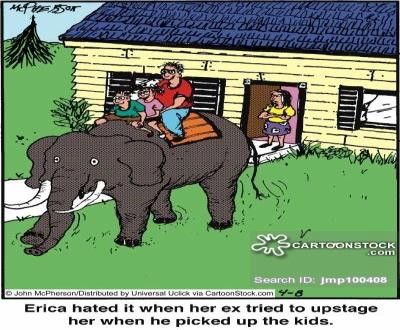 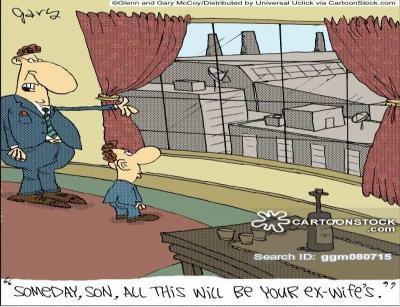 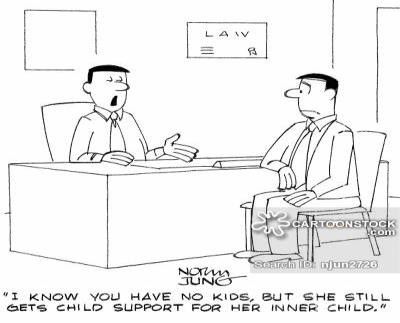 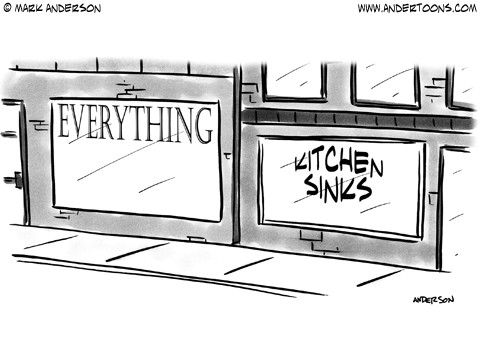 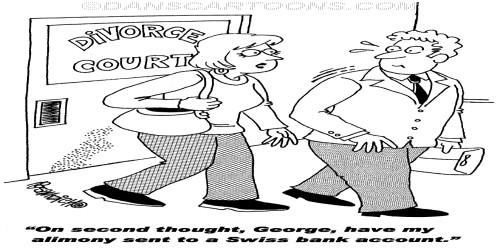 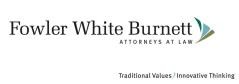 